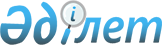 О внесении изменений и дополнений в решение Айыртауского районного маслихата от 28 декабря 2022 года № 7-23-18 "Об утверждении бюджета Володарского сельского округа Айыртауского района на 2023-2025 годы"Решение Айыртауского районного маслихата Северо-Казахстанской области от 25 июля 2023 года № 8-6-5
      Айыртауский районный маслихат РЕШИЛ:
      1. Внести в решение Айыртауского районного маслихата "Об утверждении бюджета Володарского сельского округа Айыртауского района на 2023-2025 годы" от 28 декабря 2022 года № 7-23-18 следующие изменения и дополнения:
      пункт 1 изложить в новой редакции:
       "1. Утвердить бюджет Володарского сельского округа Айыртауского района на 2023-2025 годы согласно приложениям 1, 2 и 3 к настоящему решению соответственно, в том числе на 2023 год в следующих объемах:
      1) доходы – 549 539,4 тысяч тенге:
      налоговые поступления – 109 804,8 тысяч тенге;
      неналоговые поступления – 0 тысяч тенге;
      поступления от продажи основного капитала – 1 495,0 тысяч тенге;
      поступления трансфертов – 438 239,6 тысяч тенге;
      2) затраты – 550 862,2 тысяч тенге;
      3) чистое бюджетное кредитование – 0 тысяч тенге:
      бюджетные кредиты – 0 тысяч тенге;
      погашение бюджетных кредитов – 0 тысяч тенге;
      4) сальдо по операциям с финансовыми активами – 0 тысяч тенге:
      приобретение финансовых активов – 0 тысяч тенге;
      поступления от продажи финансовых активов государства – 0 тысяч тенге;
      5) дефицит (профицит) бюджета – -1 322,8 тысяч тенге;
      6) финансирование дефицита (использование профицита) бюджета – 1 322,8 тысяч тенге:
      поступление займов – 0 тысяч тенге;
      погашение займов – 0 тысяч тенге;
      используемые остатки бюджетных средств – 1 322,8 тысяч тенге.";
      пункт 4 изложить в новой редакции:
       "4. Учесть целевые трансферты передаваемые из районного бюджета в бюджет сельского округа на 2023 год в сумме 94 410,8 тысяч тенге.
      Распределение указанных целевых трансфертов из районного бюджета определяется решением акима сельского округа о реализации решения Айыртауского районного маслихата об утверждении бюджета Володарского сельского округа на 2023-2025 годы.";
      дополнить пунктом 4-2 следующего содержания:
       "4-2. Учесть целевые трансферты передаваемые из областного бюджета в бюджет сельского округа на 2023 год в сумме 318 851,8 тысяч тенге.
      Распределение указанных целевых трансфертов из областного бюджета определяется решением акима сельского округа о реализации решения Айыртауского районного маслихата об утверждении бюджета Володарского сельского округа на 2023-2025 годы.";
      приложение 1 к указанному решению изложить в новой редакции согласно приложения к настоящему решению.
      2. Настоящее решение вводится в действие с 1 января 2023 года. Бюджет Володарского сельского округа Айыртауского района на 2023 год
					© 2012. РГП на ПХВ «Институт законодательства и правовой информации Республики Казахстан» Министерства юстиции Республики Казахстан
				
      Председатель Айыртауского районного маслихата Северо-Казахстанской области 

Г. Абулкаирова
Приложениек решению Айыртаускогорайонного маслихатаот 25 июля 2023 года № 8-6-5Приложение 1к решению Айыртаускогорайонного маслихатаот 28 декабря 2022 года № 7-23-18
Категория
Категория
Категория
Наименование
Сумма, тысяч тенге
Класс
Класс
Наименование
Сумма, тысяч тенге
Подкласс
Наименование
Сумма, тысяч тенге
1
2
3
4
5
1) Доходы
549 539,4
1
Налоговые поступления
109 804,8
01
Подоходный налог 
60 966,0
2
Индивидуальный подоходный налог
60 966,0
04
Налоги на собственность
48 252,8
1
Налоги на имущество
1 880,0
4
Налог на транспортные средства
46 372,8
05
Внутренние налоги на товары, работы и услуги
586,0
3
Поступления за использование природных и других ресурсов
586,0
2
Неналоговые поступления
0
3
Поступления от продажи основного капитала
1 495,0
03
Продажа земли и нематериальных активов
1 495,0
1
Продажа земли
1 495,0
4
Поступления трансфертов
438 239,6
02
Трансферты из вышестоящих органов государственного управления
438 239,6
3
Трансферты из районного (города областного значения) бюджета
438 239,6
Функциональная группа
Функциональная группа
Функциональная группа
Наименование
Сумма, тысяч тенге
Администратор бюджетных программ 
Администратор бюджетных программ 
Наименование
Сумма, тысяч тенге
Программа
Наименование
Сумма, тысяч тенге
1
2
3
4
5 
2) Затраты
550 862,2
01
Государственные услуги общего характера
62 725,0
124
Аппарат акима города районного значения, села, поселка, сельского округа
62 725,0
001
Услуги по обеспечению деятельности акима города районного значения села, поселка, сельского округа
61 145,0
022
Капитальные расходы государственного органа
1 580,0
07
Жилищно-коммунальное хозяйство
235 213,1
124
Аппарат акима города районного значения, села, поселка, сельского округа
235 213,1
008
Освещение улиц в населенных пунктах
46 100,0
009
Обеспечение санитарии населенных пунктов
4 618,0
010
Содержание мест захоронений и погребение безродных
195,0
011
Благоустройство и озеленение населенных пунктов
180 300,1
014
Организация водоснабжения населенных пунктов
4 000,0
12
Транспорт и коммуникации
250 000,0
124
Аппарат акима города районного значения, села, поселка, сельского округа
250 000,0
045
Капитальный и средний ремонт автомобильных дорог в городах районного значения, селах, поселках, сельских округах
250 000,0
13
Прочие
2 906,0
124
Аппарат акима города районного значения, села, поселка, сельского округа
2 906,0
040
Реализация мероприятий для решения вопросов обустройства населенных пунктов в реализацию мер по содействию экономическому развитию регионов в рамках Государственной программы развития регионов до 2025 года
2 906,0
15
Трансферты
18,1
124
Аппарат акима города районного значения, села, поселка, сельского округа
18,1
044
Возврат сумм неиспользованных (недоиспользованных) целевых трансфертов, выделенных из республиканского бюджета за счет целевого трансферта из Национального фонда Республики Казахстан
0,2
048
Возврат неиспользованных (недоиспользованных) целевых трансфертов
17,9
3) Чистое бюджетное кредитование
0
Бюджетные кредиты
0
Погашение бюджетных кредитов
0
4) Сальдо по операциям с финансовыми активами 
0
Приобретение финансовых активов
0
Поступления от продажи финансовых активов государства
0
5) Дефицит (профицит) бюджета
-1 322,8
6) Финансирование дефицита (использование профицита) бюджета
1 322,8
Поступления займов
0
Погашение займов
0
Категория
Категория
Категория
Наименование
Сумма, тысяч тенге
Класс
Класс
Наименование
Сумма, тысяч тенге
Подкласс
Наименование
Сумма, тысяч тенге
8
Используемые остатки бюджетных средств
1 322,8
01
Остатки бюджетных средств
1 322,8
1
Свободные остатки бюджетных средств
1 322,8